Муниципальное казенное общеобразовательное учреждение«Чилгирская средняя общеобразовательная школа»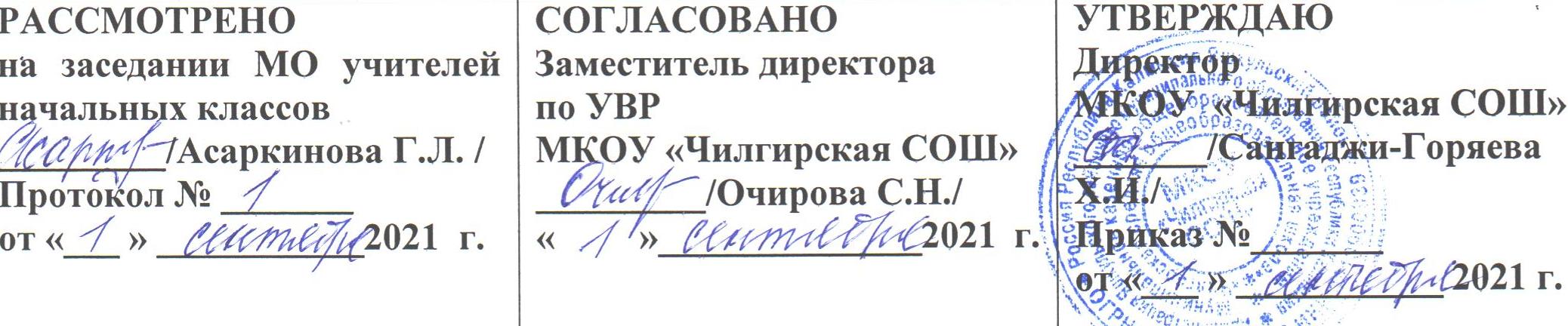 РАБОЧАЯ ПРОГРАММАпо предмету (курсу) «Музыка»для  1  классана 2021- 2022 учебный годСоставитель: учитель музыкиМанджиева Кермен БорисовнаПояснительная запискаЛогика изложения и содержание авторской программы полностью соответствуют требованиям Федерального государственного образовательного стандарта начального образования, поэтому в программу не внесено изменений, при этом учтено, что учебные темы, которые не входят в обязательный минимум содержания основных образовательных программ, отнесены  к элементам дополнительного (необязательного) содержания.Описание цели данного курсаЦели курса: формирование основ музыкальной культуры через эмоциональное восприятие музыки;воспитание эмоционально-ценностного отношения к искусству, художественного вкуса, нравственных и эстетических чувств: любви к Родине, гордости за великие достижения отечественного и мирового музыкального искусства, уважения к истории, духовным традициям России, музыкальной культуре разных народов;развитие восприятия музыки, интереса к музыке и музыкальной деятельности, образного и ассоциативного мышления и воображения, музыкальной памяти и слуха, певческого голоса, творческих способностей в различных видах музыкальной деятельности;обогащение знаний  о музыкальном искусстве;овладение практическими умениями и навыками в учебно-творческой деятельности (пение, слушание музыки, игра на элементарных музыкальных инструментах, музыкально-пластическое движение и импровизация).Основные задачи курсаЗадачи курса: развитие эмоционально-осознанного отношения к музыкальным произведениям;понимание их жизненного и духовно-нравственного содержания;освоение музыкальных жанров – простых (песня, танец, марш) и более сложных (опера, балет, симфония, музыка из кинофильмов);изучение особенностей музыкального языка;формирование музыкально-практических умений и навыков музыкальной деятельности (сочинение, восприятие, исполнение), а также – творческих способностей детей. Описание учебно-методического комплектаРеализация учебной программы по предмету «Русский язык» УМК «Школа России» для 1 класса обеспечивается комплектом, в который входят следующие издания:Для учителя:1. Г.П. Сергеева, Е Д. Критская, Т.С. Шмагина. - Музыка. Рабочие программы. Предметная линия учебников системы «Школа России». 1 - 4 классы: учебное пособие для общеобразовательных организаций. - М.: Просвещение, 2020.2. Е.Д. Критская, Г.П. Сергеева, Т.С. Шмагина. Уроки музыки. Поурочные разработки. 1 - 4 классы. - М.: Просвещение, 2020.3. Е.Д. Критская, Г.П. Сергеева, Т.С. Шмагина. Музыка. Хрестоматия музыкального материала. 4 класс: учебное пособие для общеобразовательных организаций. - М.: Просвещение, 2020.4. Е.Д. Критская, Г.П. Сергеева, Т.С. Шмагина. Музыка. Фонохрестоматия музыкального материала. 4 класс. - М.: Просвещение, 2020.Для учащегося:1. К.Д. Критская, Г.П. Сергеева, Т.С. Шмагина. Музыка. 1 класс. Учебник для общеобразовательных организаций. - М.: Просвещение, 2020.II. Планируемые результаты освоения учебного предмета, курса Личностные результатыУ обучающегося будут сформированы:- эмоциональная отзывчивость на музыкальные произведения различного образного содержания;-позиция слушателя и исполнителя музыкальных произведений, первоначальные навыки оценки и самооценки музыкально-творческой деятельности;- образ Родины, представление о ее богатой истории, героях – защитниках, о культурном наследии России;- устойчивое положительное отношение к урокам музыки; интерес к музыкальным занятиям во внеурочной деятельности, понимание значения музыки в собственной жизни;- основа для развития чувства прекрасного через знакомство с доступными музыкальными произведениями разных эпох, жанров, стилей;- эмпатия как понимание чувств  других людей и сопереживание им;- представление о музыке и музыкальных занятиях как факторе, позитивно влияющем на здоровье, первоначальные представления о досуге.Обучающийся получит возможность для формирования:- познавательного интереса к музыкальным занятиям, позиции активного слушателя и исполнителя музыкальных произведений;- нравственных чувств (любовь к Родине, интерес к музыкальной культуре других народов);- нравственно-эстетических чувств, понимания  и сочувствия к переживаниям персонажей музыкальных произведений;- понимания связи между нравственным содержанием музыкального произведения и эстетическими идеалами композитора;- представления о музыкальных занятиях как способе эмоциональной разгрузки.Метапредметные результатыРегулятивные УУДОбучающийся научится:- принимать и сохранять учебную, в т. ч. музыкально-исполнительскую задачу, понимать смысл инструкции учителя и вносить в нее коррективы;- планировать свои действия в соответствии с учебными задачами, различая способ и результат собственных действий;- выполнять действия (в устной форме) опоре на заданный учителем или сверстниками ориентир; - эмоционально откликаться на музыкальную характеристику образов героев музыкальных произведений разных жанров;- осуществлять контроль и самооценку своего участия в разных видах музыкальной деятельности.Обучающийся получит возможность научиться:- понимать смысл предложенных в учебнике заданий, в т. ч. проектных и творческих;- выполнять действия (в устной письменной форме и во внутреннем плане) в опоре на заданный в учебнике ориентир;- воспринимать мнение о музыкальном произведении сверстников и взрослых.Познавательные УУДОбучающийся научится:- осуществлять поиск нужной информации в словарике и из дополнительных источников, расширять свои представления о музыке и музыкантах;- самостоятельно работать с дополнительными текстами и заданиями в рабочей тетради;- передавать свои впечатления о воспринимаемых музыкальных произведениях;- использовать примеры музыкальной записи при обсуждении особенностей музыки;- выбирать способы решения исполнительской задачи;- соотносить иллюстративный материал и основное содержание музыкального сочинения;- исполнять попевки, ориентируясь на запись ручным  знаками и нотный текст;- соотносить содержание рисунков и схематических изображений с музыкальными впечатлениями. Обучающийся получит возможность научиться:- осуществлять поиск нужной информации в словарике и дополнительных источниках, включая контролируемое пространство Интернета;- соотносить различные произведения по настроению и форме;- строить свои рассуждения о воспринимаемых свойствах музыки;- пользоваться записью, принятой в относительной и абсолютной сольминации;- проводить сравнение, сериацию и классификацию изученных объектов по заданным критериям; - обобщать учебный материал;- устанавливать аналогии;- сравнивать средства художественной  выразительности в музыке и других видах искусства (литература, живопись);- представлять информацию в виде сообщения (презентация проектов).Коммуникативные УУДОбучающийся научится:- выражать свое мнение о музыке в процессе слушания и исполнения, используя разные речевые средства( монолог, диалог, письменно);- выразительно исполнят музыкальные произведения, принимать активное участие в различных видах музыкальной деятельности;- понимать содержание вопросов и воспроизводить несложные вопросы о музыке;- проявлять инициативу, участвуя в исполнении музыки;- контролировать свои действия в коллективной работе и понимать важность их выполнения;- понимать необходимость координации совместных действий при выполнении учебных и творческих задач;- понимать важность сотрудничества со сверстниками и взрослыми;- принимать мнение, отличное от своей точки зрения;- стремиться к пониманию позиции другого человека. Обучающийся получит возможность научиться:- выражать свое мнение о музыке, используя разные средства коммуникации (средства ИКТ);- понимать значение музыки в передаче настроения и мыслей человека, в общении между людьми;- контролировать свои действия и соотносить их с действиями других участников коллективной работы, включая совместную работу в проектной деятельности; - формулировать и задавать вопросы, использовать речь для передачи информации, для своего действия и действий партнера;- стремиться к координации различных позиций в сотрудничестве;- проявлять творческую  инициативу в коллективной музыкально-творческой деятельности. Выразительное, интонационно осмысленное исполнение сочинений разных жанров и стилей. Выполнение творческих заданий из рабочей тетради.Предметные результатыВ результате изучения музыки на ступени начального общего образования у обучающихся будут сформированы: основы музыкальной культуры через эмоциональное активное восприятие, развитый художественный вкус, интерес к музыкальному искусству и музыкальной деятельности; воспитаны нравственные и эстетические чувства: любовь к Родине, гордость за достижения отечественного и мирового музыкального искусства, уважение к истории и духовным традициям России, музыкальной культуре её народов; начнут развиваться образное и ассоциативное мышление и воображение, музыкальная память и слух, певческий голос, учебно-творческие способности в различных видах музыкальной деятельности.Обучающиеся научатся:воспринимать музыку и размышлять о ней, открыто и эмоционально выражать своё отношение к искусству, проявлять эстетические и художественные предпочтения, позитивную самооценку, самоуважение, жизненный оптимизм;воплощать музыкальные образы при создании театрализованных и музыкально-пластических композиций, разучивании и исполнении вокально-хоровых произведений, игре на элементарных детских музыкальных инструментах;вставать на позицию другого человека, вести диалог, участвовать в обсуждении значимых для человека явлений жизни и искусства, продуктивно сотрудничать со сверстниками и взрослыми; реализовать собственный творческий потенциал, применяя музыкальные знания и представления о музыкальном искусстве для выполнения учебных и художественно- практических задач;понимать роль музыки в жизни человека, применять полученные знания и приобретённый опыт творческой деятельности при организации содержательного культурного досуга во внеурочной и внешкольной деятельности.Требования к уровню  подготовки учащихся начальной школы (I класс)развитие устойчивого интереса к  музыкальным  занятия;побуждение  эмоционального отклика  на  музыку  разных  жанров;развитие  умений  учащихся  воспринимать  музыкальные   произведения с ярко выраженным  жизненным  содержанием, определение их  характера  и настроения;формирование  навыков  выражения  своего  отношения  музыке  в  слове (эмоциональный словарь), пластике, а  так же, мимике;развитие певческих  умений и навыков  (координации  между слухом и голосом, выработка унисона,  кантилены,  спокойного дыхания),  выразительное  исполнение песен;развитие  умений  откликаться  на  музыку  с  помощью   простейших   движений и пластического интонирования,   драматизация  пьес  программного характера.формирование  навыков  элементарного  музицирования   на  простейших инструментах;освоение  элементов  музыкальной   грамоты  как  средство  осознания музыкальной речи.Творчески изучая музыкальное искусство, к концу 1 класса  обучающиеся научатся:воспринимать    музыку  различных   жанров;эстетически    откликаться    на  искусство,  выражая  своё  отношение  к  нему  в  различных  видах  музыкально   творческой    деятельности;определять  виды  музыки,  сопоставлять  музыкальные  образы  в звучании   различных   музыкальных   инструментов,    в том  числе  и  современных    электронных;общаться  и  взаимодействовать  в  процессе  ансамблевого,  коллективного  (хорового  и  инструментального)  воплощения  различных   художественных    образов.воплощать в звучании голоса или инструмента образы природы и окружающей жизни, настроения, чувства, характер и мысли человека;продемонстрировать понимание интонационно-образной природы музыкального искусства, взаимосвязи выразительности и изобразительности в музыке, многозначности музыкальной речи в ситуации сравнения произведений разных видов искусств;узнавать изученные музыкальные сочинения, называть их авторов;исполнять музыкальные произведения отдельных форм и жанров (пение, драматизация, музыкально-пластическое движение, инструментальное музицирование, импровизация и др.). Содержание учебного предмета, курса1. Названия тем (разделов) курса и их краткое содержаниеКурс представлен следующими содержательными линиями: «Музыка вокруг нас» «Музыка и ты»Характеристика  основных содержательных линий и тем (понятия, термины, явления и т.д., изучаемые в данной теме)Содержание программы базируется на художественно-образном, нравственно-эстетическом постижении младшими школьниками основных пластов мирового музыкального искусства: фольклора, музыки религиозной традиции, произведений композиторов-классиков (золотой фонд), современной академической и популярной музыки. Приоритетным в данной программе является введение ребенка в мир музыки через интонации, темы и образы русской музыкальной культуры — «от родного порога», по выражению народного художника России Б.М. Неменского, в мир культуры других народов. Это оказывает позитивное влияние на формирование семейных ценностей, составляющих духовное и нравственное богатство культуры и искусства народа. Освоение образцов музыкального фольклора как синкретичного искусства разных народов мира, в котором находят отражение факты истории, отношение человека к родному краю, его природе, труду людей, предполагает изучение основных фольклорных жанров, народных обрядов, обычаев и традиций, изустных и письменных форм бытования музыки как истоков творчества композиторов-классиков. Включение в программу музыки религиозной традиции базируется на культурологическом подходе, который дает возможность учащимся осваивать духовно-нравственные ценности как неотъемлемую часть мировой музыкальной культуры.Слушание музыки. Опыт эмоционально-образного восприятия музыки, различной по содержанию, характеру и средствам музыкальной выразительности. Обогащение музыкально-слуховых представлений об интонационной природе музыки во всем многообразии ее видов, жанров и форм.Пение. Самовыражение ребенка в пении. Воплощение музыкальных образов при разучивании и исполнении произведений. Освоение вокально-хоровых умений и навыков для передачи музыкально-исполнительского замысла, импровизации.Музыкально-пластическое движение. Общее представление о пластических средствах выразительности. Индивидуально-личностное выражение образного содержания музыки через пластику. Коллективные формы деятельности при создании музыкально-пластических композиций. Танцевальные импровизации.Драматизация музыкальных произведений. Театрализованные формы музыкально-творческой деятельности. Музыкальные игры, инсценирование песен, танцев, игры-драматизации. Выражение образного содержания музыкальных произведений с помощью средств выразительности различных искусств.Истоки возникновения музыки. Рождение музыки как естественное проявление человеческого состояния. Звучание окружающей жизни, природы, настроений, чувств и характера человека. Обобщённое представление об основных образно-эмоциональных сферах музыки и о многообразии музыкальных жанров и стилей. Песня, танец, марш и их разновидности. Песенность, танцевальность, маршевость. Опера, балет, симфония, концерт, сюита, кантата, мюзикл. Отечественные народные музыкальные традиции. Народное творчество России. Музыкальный и поэтический фольклор: песни, танцы, действа, обряды, скороговорки, загадки, игры-драматизации. Историческое прошлое в музыкальных образах. Народная и профессиональная музыка. Сочинения отечественных композиторов о Родине. Духовная музыка в творчестве композиторов.Основные закономерности музыкального искусстваИнтонационно-образная природа музыкального искусства. Выразительность и изобразительность в музыке. Интонация как озвученное состояние, выражение эмоций и мыслей. Интонации музыкальные и речевые. Сходство и различия. Интонация — источник музыкальной речи. Основные средства музыкальной выразительности (мелодия, ритм, темп, динамика, тембр, лад и др.). Музыкальная речь как способ общения между людьми, её эмоциональное воздействие. Композитор — исполнитель  слушатель. Особенности музыкальной речи в сочинениях композиторов, её выразительный смысл. Нотная запись как способ фиксации музыкальной речи. Элементы нотной грамоты. Развитие музыки - сопоставление и столкновение чувств и мыслей человека, музыкальных интонаций, тем, художественных образов. Основные приёмы музыкального развития (повтор и контраст). Формы построения музыки как обобщённое выражение художественно-образного содержания произведений. Формы одно-, двух- и трёхчастные, вариации, рондо и др.Музыкальная картина мираИнтонационное богатство музыкального мира. Общие представления о музыкальной жизни страны. Детские хоровые и инструментальные коллективы, ансамбли песни и танца. Выдающиеся исполнительские коллективы (хоровые, симфонические). Музыкальные театры. Конкурсы и фестивали музыкантов. Музыка для детей: радио- и телепередачи, видеофильмы, звукозаписи (CD, DVD). Различные виды музыки: вокальная, инструментальная, сольная, хоровая, оркестровая. Певческие голоса: детские, женские, мужские. Хоры: детский, женский, мужской, смешанный. Музыкальные инструменты. Оркестры: симфонический, духовой, народных инструментов. Народное и профессиональное музыкальное творчество разных стран мира. Многообразие этнокультурных, исторически сложившихся традиций. Региональные музыкально-поэтические традиции: содержание, образная сфера и музыкальный язык. Планируемые контрольные, практические, лабораторные работы, экскурсии, направления проектной и научно-исследовательской деятельности обучающихсяСогласно нормам СанПиН 2.4.1178-02 учащимся 1 классов оценка (отметка) не выставляется.Календарно-тематическое планирование учебного предмета, курса1. Тематическое планирование2. Календарно - тематическое планированиеРаздел/темаСодержаниеМузыка вокруг насИ муза вечная со мной   Хоровод муз  Повсюду музыка слышна. Душа музыки – мелодия Музыка осени  Сочини мелодию Азбука, азбука каждому нужна   Музыкальная азбукаМузыкальные и народные инструменты.  «Садко».  Из русского былинного сказа.Музыкальные инструменты.  Звучащие картины. Разыграй песню Пришло Рождество, начинается  торжество. Родной обычай старины.  Добрый праздник среди зимыИстоки возникновения музыки. Рождение музыки как естественное проявление человеческих чувств. Звучание окружающей жизни, природы, настроений, чувств и характера человека.Обобщенное представление об основных образно-эмоциональных сферах музыки и о многообразии музыкальных жанров и стилей. Песня, танец, марш и их разновидности. Песенность, танцевальность, маршевость. Опера, балет, симфония, концерт, сюита, кантата, мюзикл.Отечественные народные музыкальные традиции. Народное творчество России. Музыкальный и поэтический фольклор: песни, танцы, действа, обряды, скороговорки, загадки, игры-драматизации. Историческое прошлое в музыкальных образах. Народная и профессиональная музыка. Сочинения отечественных композиторов о Родине. Духовная музыка в творчестве композиторов. Основные  закономерности   музыкального  искусстваИнтонационно-образная природа музыкального искусства. Выразительность и изобразительносгь в музыке. Интонация как озвученное состояние, выражение эмоций и мыслей.Интонации музыкальные и речевые. Сходство и различие. Интонация — источник музыкальной речи. Основные средства музыкальной выразительности (мелодия, ритм, темп, динамика, тембр, лад и др.).Музыкальная речь как способ общения между людьми, ее эмоциональное воздействие. Композитор — исполнитель — слушатель. Особенности музыкальной речи в сочинениях композиторов, ее выразительный смысл. Нотная запись как способ фиксации музыкальной речи. Элементы нотной грамоты.Развитие музыки — сопоставление и столкновение чувств и мыслей человека, музыкальных интонаций, тем, художественных образов. Музыка и ты Край, в котором ты живешь. Художник, поэт, композитор.Музыка утра.Закрепление знанийМузыка вечера.Музы не молчали Музыкальные портреты.Разыграй сказку. «Баба Яга» - русская народная сказка.Мамин праздник.Обобщающий урок  3 четверти. Музыкальные инструменты.У каждого свой музыкальный инструмент   Музыкальные инструменты.«Чудесная лютня» (по алжирской сказке). Звучащие картиныМузыка в циркеДом, который звучит.Опера – сказка «Ничего на свете  лучше нету» Афиша. Программа.Интонационное богатство музыкального мира. Общие представления о музыкальной жизни страны. Детские хоровые и инструментальные коллективы, ансамбли песни и танца. Выдающиеся исполнительские коллективы (хоровые, симфонические). Музыкальные театры. Конкурсы и фестивали музыкантов. Музыка для детей: радио и телепередачи, видеофильмы, звукозаписи (CD, DVD).Различные виды музыки: вокальная, инструментальная, сольная, хоровая, оркестровая. Певческие голоса: детские, женские, мужские. Хоры: детский, женский, мужской, смешанный. Музыкальные инструменты. Оркестры: симфонический, духовой, народных инструментов.Народное и профессиональное музыкальное творчество разных стран мира. Многообразие этнокультурных, исторически сложившихся традиций. Региональные музыкально-поэтические традиции: содержание, образная сфера и музыкальный язык.Формы организации учебного процессаФормы организации учебного процессагрупповые, коллективные, классные и внеклассныегрупповые, коллективные, классные и внеклассныеОсновные виды урочной учебной деятельностиВиды организации урочной и внеурочной учебной деятельностислушаниепениедраматизация музыкальных произведениймузыкально-пластическое движениесамостоятельная работатворческая работаконкурсвикторинаэкскурсия путешествие.Виды контроляФормы (приемы) контролявводный текущий итоговыйфронтальныйкомбинированныйустныйнаблюдениепроверочная (самостоятельная) работаработа по карточкетестустный опрос№Наименование разделаКоличество часов1Музыка вокруг нас152Музыка и ты18Итого:33№ДатаДатаТемаКол-вочасов№план.факт.I четверть8Музыка вокруг нас15102.09И муза вечная со мной!1209.09Хоровод муз.1316.09Повсюду музыка слышна.1423.09Душа музыки — мелодия.1530.09Музыка осени.1607.10Сочини мелодию.1714.10Азбука, азбука каждому нужна… 1821.10Музыкальная азбука. Обобщающий урок за 1 четверть.1II четверть7911.11Музыкальные инструменты.1018.11Садко.11125.11Музыкальные инструменты.11202.12Звучащие картины. Разыграй песню.11309.12Пришло рождество начинай торжество.11416.12Родной обычай старины.11523.12Добрый праздник среди зимы.Обобщающий урок за 2 четверть.1III четверть10Музыка и ты 181613.01Край, в котором ты живёшь.11720.01Поэт, художник, композитор.11827.01Музыка утра.11903.02Музыка вечера.12010.02Музы не молчали.2117.02Музыкальные портреты.12203.03Разыграй сказку (Баба Яга. Русская сказка).12310.03У каждого свой музыкальный инструмент.12417.03Музы не молчали.12524.03Музыкальные инструменты. Обобщающий урок за 3 четверть.1IV четверть82607.04Мамин праздник.12714.04Музыкальные инструменты.12821.04Чудесна лютня (по алжирской сказке).12928.04Звучащие картины13005.05Музыка в цирке.13112.05Дом, который звучит.13219.05Опера-сказка.13326.05Ничего на свете лучше нету. Обобщающий урок.1Итого:33